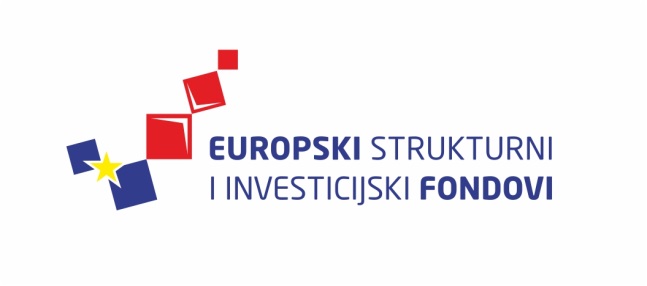 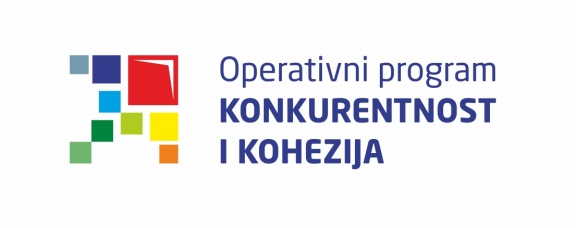 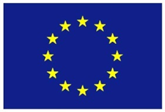 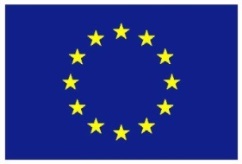 Europska unijaZajedno do fondova EUCiklus Izobrazbi - Upravljanje i kontrola korištenja Europskih strukturnih i investicijskih fondova Tematska cjelina 1 - Uvod u Europske strukturne i investicijske fondove te sustav upravljanja i kontrole korištenja sredstavaProvedba programa izobrazbe financira se sredstvima tehničke pomoći iz Operativnog programa Konkurentnost i kohezija, iz Europskog fonda za regionalni razvojKontrola delegiranih funkcija i revizije25. veljače 2016. / Ministarstvo uprave25. veljače 2016. / Ministarstvo uprave25. veljače 2016. / Ministarstvo upraveLista polaznikaLista polaznikaLista polaznikaIme i prezimeNaziv tijela/institucija:1.Sandra KrulićMinistarstvo regionalnoga razvoja i fondova Europske unije2.Željka RivićMinistarstvo gospodarstva3.Dunja PintarMinistarstvo gospodarstva4.Anastazija Magaš MesićMinistarstvo kulture5.Ivana Vukosavić MitrovMinistarstvo kulture6.Ana-Marija Sever-ŠeniSredišnja agencija za financiranje i ugovaranje programa i projekata Europske unije7.Nikolina TkalčecSredišnja agencija za financiranje i ugovaranje programa i projekata Europske unije8.Sandra Jagatić PavićHrvatski zavod za zapošljavanje9.Željko MimicaMinistarstvo regionalnoga razvoja i fondova Europske unije10.Petra Leonhardt BrlekMinistarstvo kulture11.Tihana PucMinistarstvo kulture12.Emina LipovšćakMinistarstvo znanosti, obrazovanja i sporta13.Mila BalenovićMinistarstvo socijalne politike i mladih14.Alen Zrinjski BeđanHrvatska agencija za malo gospodarstvo, inovacije i investicije15.Andreja ZeljkoMinistarstvo regionalnoga razvoja i fondova Europske unije16.Mislav MintasAgencija za reviziju sustava provedbe programa Europske unije17.Daria SmolićAgencija za reviziju sustava provedbe programa Europske unije18.Danijela MarkotićAgencija za reviziju sustava provedbe programa Europske unije19.Sandra PinezićAgencija za reviziju sustava provedbe programa Europske unije20.Ivana HorvatAgencija za reviziju sustava provedbe programa Europske unije21.Mario CotaDržavni zavod za statistiku